NOTICE OF PUBLIC MEETING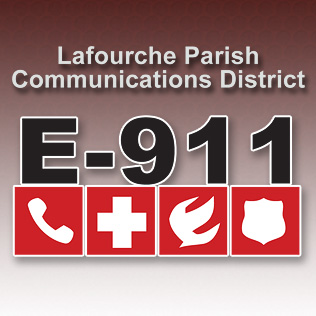 LAFOURCHE PARISH COMMUNICATIONS DISTRICTDate:		January 24, 2019Time:		1:00 p.m.Location:	L.P.C.D. PSAP / Conference Room		111 Dunkleman Dr.		Raceland, LA 70394BOARD MEETING AGENDAMeeting called to order by Chairman PitrePledge of Allegiance to the FlagRoll call by Valerie AdamsComments from the PublicMinutes December 6, 2018 Board MeetingSecretary/Treasurer ReportDecember 2018 Financial ReportsLouisiana Legislative Auditor Compliance QuestionnaireBourgeois Bennet Auditor Compliance QuestionnaireBuilding ReportNew BusinessATT Upgrades WANATT Upgrades FiberT-CPR Reciprocal Agreement with Acadian Ambulance ServicesMotorola Service Agreement Dec 1, 2018 to November 30, 20192019 Travel Training AuthorizationCentral Square 2019 San Antonio, TX March 17-20, 2019Louisiana APCO NENA Symposium, Lake Charles, LA April 29-May 1 2019NENA 2019 Orlando, FL June 14-19, 2019APCO 2019 Baltimore, MD August 11-14, 2019 Z1 September 2019 Sioux Falls, SD September 2019Gulf Coast Conference Orange Beach, LA October 13-16, 2019Old BusinessChairman’s ReportAdministrator’s ReportDecember 2018 PSAP ReportsComments from Board MembersAdjourn